O’Nancock St Patrick’s Parade and Festival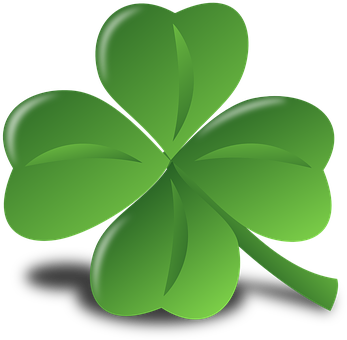 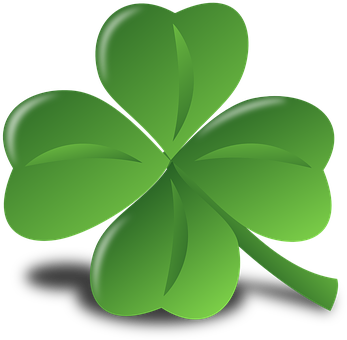 “Shamrock by Shamrock, Spring Begins”Sunday, March 15 		12 Noon to 5:00 pmPARADE STAGING @1:00pmParade Entry Form The 2020 theme for the parade is Shamrock by Shamrock, Spring Begins.  We encourage you to incorporate the theme or your own variations for your parade decorations and your announcement.  You may use your own as well.  Organization/Business:   _________________________________________________________________Contact Name:  ________________________________________________________________________Address:   _____________________________________________________________________________City:  _____________________________________State:  _________________Zip:  _________________Phone:  ___________________  	Email: _______________________________Category (Please check all that apply):  Length of ground space needed for line-up?  	__________feetBrief Description of Entry (include # and types of vehicles, trailers, equipment, etc and # of paraders.): _______________________________________________________________________________________________________________________________________________________________________________________________________________________________________________________________Will your entry produce sound levels that may spook live animals? 	Yes_____	No_____Will you have live animals? 						Yes_____	No_____*If yes, you must make provisions for clean-up crew for your entry.Are there any special accommodations that your entry may need? 	Yes_____	No_____ _______________________________________________________________________________________________________________________________________________________________________________________________________________________________________________________________ PARADE ENTRY FORM CONTINUEDDo you want your entry to be judged?					Yes _____	No _____See list of prize categoriesIs your Entry also a festival participant? 					Yes _____	No _____Are members of your group participating in the Kilt Contest?   		Yes _____	No _____Entry Description--This is what the announcer will read when you are in front of the announcers stand.     When lining up for the parade, PLEASE make sure your lineup order matches your vehicle listing on this form or your entry will be announced incorrectly.  ___________________________________________________________________________________________________________________________________________________________________________________________________________________________________________________________________________________________________________________________________________________________________________________________________________________________________________________________________________________________________________________________________________________________________________________________________________________________________________________________________________________________________________________________________________________________________________________________________________________________________________________________________________________________________________________________________________________________________________________________________________________________________________________________________________________________________________________________________________________________________________________________________________________________________________________________________________________________________________________________Signature:  ______________________________________		Date:   _________________***PLEASE BE ADVISED THAT ALL ROUTINES THAT ARE PERFORMED ON MARKET ST AT THE INTERSECTION OF AMES STREET (AUDIENCE) AND AGAIN IF DESIRED AT THE TOWN SQUARE (JUDGES STAND) CANNOT EXCEED THREE (3) MINUTES***RETURN FORM TO onancockparade@gmail.com.Questions? Contact Bob Spoth at (703) 232 – 0258 or rspoth@eco-ins.com.PARADE STAGING and PARADE INSTRUCTIONS:Parade staging will be on College Ave.  Please enter from Liberty Street.  Please be there by 1:00 pm.EXCEPT: Cars and Antique Tractors – There will be a car and antique tractor show at Ker Place. Please go straight there and we will insert you in the parade from there.  Please also return there after the parade for the show.  Please be there by 12:00 noon for the show.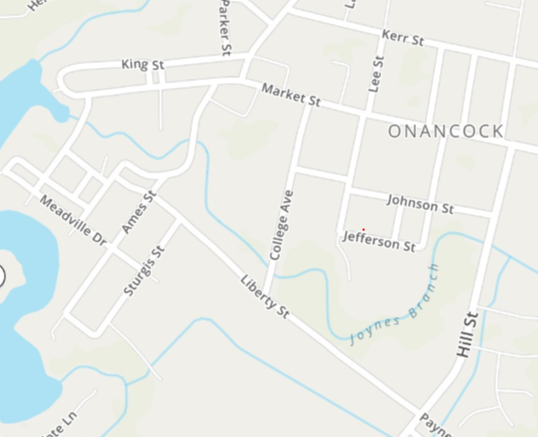 PARADE ROUTE AND EXIT:Judges Table and Audience Parade Performances      Stage for Performances Food Trucks and Other VendorsParade Announcer and Audience Performances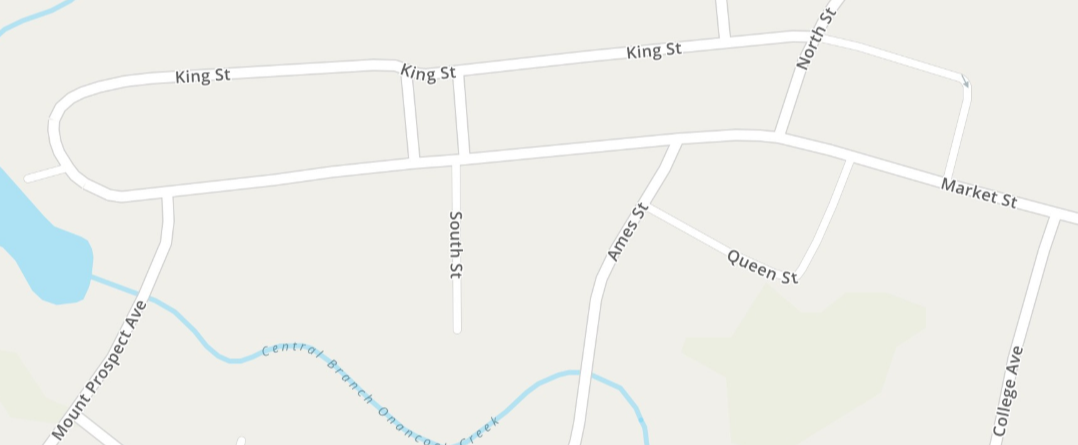 North Street  from King to Market will be closed for the block party.  Parade performances can be at Ames Street and/or at the judges stand.Judged Contests:Best in Parade		Judges ChoiceBest Animal		Dogs, HorsesBest Non-Motorized	Walkers, BicyclesBest Motorized		Cars, Golf Carts, Tractors (does not include floats)Best Float		FloatsKiltsTraditional   b.  Creative   c.  First ResponderWeather:   Pray for Good Weather!  In the case that the parade has to be cancelled, we will post that by 11:00 am on the Facebook event page and the Onancock.com website.Float (Truck/Tractor with trailer)Equestrian (Indicate Number)____________________Vehicle (Inclds cars, trucks, bicycles, tractors, motorcycles or scooters.)Performance Group (Indicate Type)____________________Walking Group (Indicate Number)____________________First Responder (Indicate Type)____________________